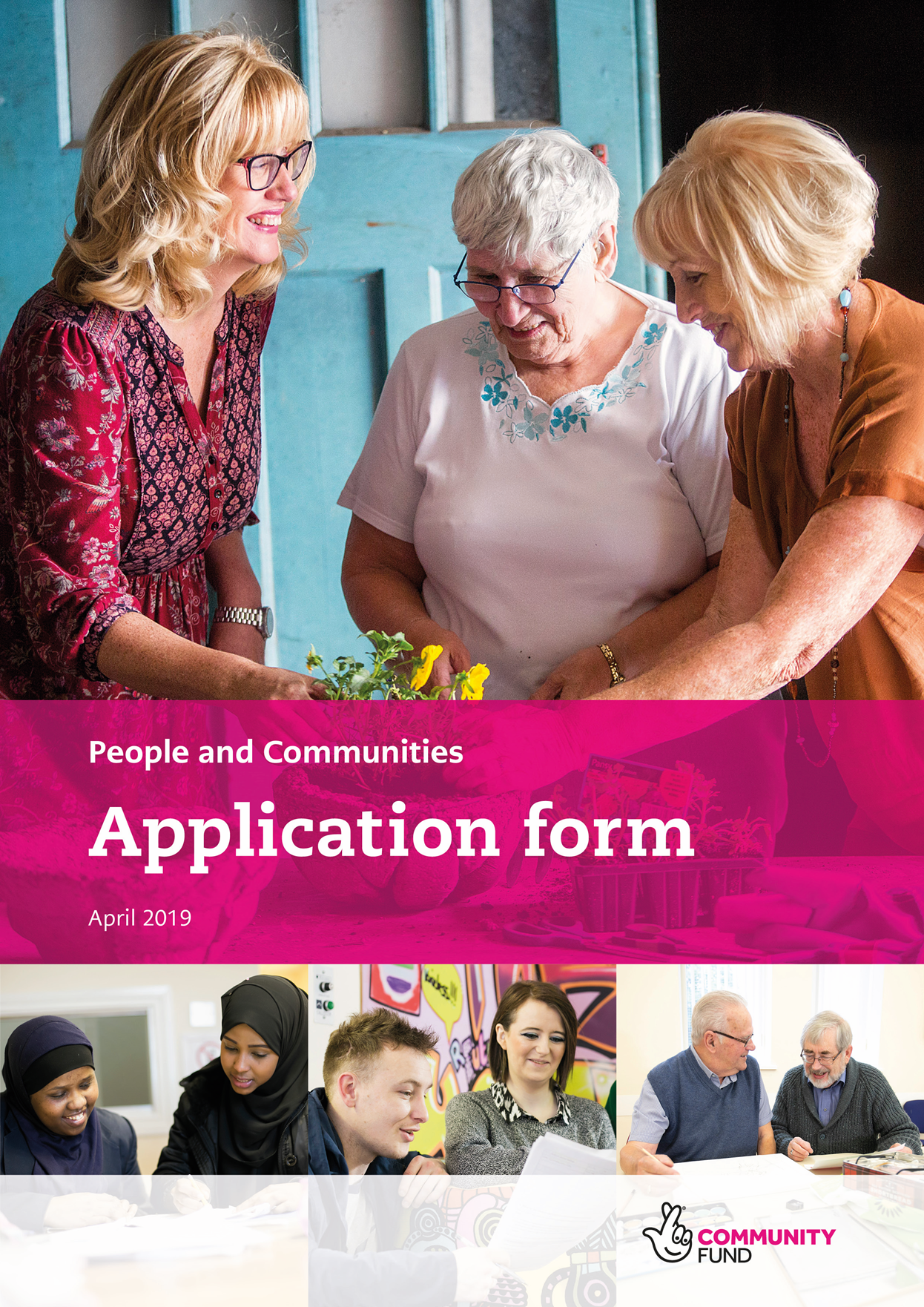 ContentsPart one: Programme overviewAbout the programme	3Important information to consider before you start 	3What happens when we receive your application?	4
Part two: About your project	 5

Part three: Who will benefit from your project?	10

Part four: Your organisation and contact details	12

Part five: Data protection and Freedom of Information Act	18Part one: Programme overviewAbout the programme Our People and Communities programme will support projects that clearly meet the following two programme outcomes: People make changes that improve their lives; andCommunities build on their strengths and share learning.We also expect all projects that we fund to embrace the three key themes of:People-led – this means the people you’ll be working with will be meaningfully involved in the development, design and delivery of your project.Strengths-based – we’d like to support people and communities to build on the knowledge, skills and experience they already have to make the changes they want. Connected – we want to know that you have a good understanding of other activities and services in your community, and show how your project will complement these.
Important information to consider before you start your application Before you start to fill in the formYou have already had a conversation with us about your proposed project.  Look again at the People and Communities page on our website, and review the People and Communities guidance. We advise that you pay particular attention to the outcomes and key themes that we expect all applications to the programme to embrace.  If there is anything you are not sure about, give us a call.b) Completing the formThis is your opportunity to tell us about your project in your own words as 
we want to hear directly from you. If you want you can use bullet points in your answers. Please ensure you have answered every question and read your application 
before you send it to us. Email your form to applications.ni@tnlcommunityfund.org.uk putting the name of your organisation into the email subject line.We prefer to receive application forms by email, however if you don’t have 
access to email please post your application to: People and Communities, 
Big Lottery Fund, 1 Cromac Quay, Cromac Wood, Belfast, BT7 2JD.c) Deadline for applicationsThe programme will be open for applications until 2021 and you can apply at any 
time. We will assess applications as they are submitted. However, we plan to review 
the programme at different stages based on what we learn and may make some changes. Check our programme page at www.tnlcommunityfund.org.uk/peopleandcommunities 
for further details.d) Help with your application
If you have any questions about People and Communities or completing this application 
form, or if you need it in a different format (for example large print), please contact us by email at enquiries.ni@tnlcommunityfund.org.uk or by phone on 0300 123 33 31.The Applying for funding section of our website also has further information, advice and tips to help you complete your application and provides information on other sources of support. This includes information about:Checks we’ll carry out on your information
https://www.tnlcommunity.org.uk/funding/funding-guidance/applying-for-funding/information-checks Equality issues
https://www.tnlcommunity.org.uk/about-big/our-approach/equalities/learn-about-equality Your budget
http://www.tnlcommunity.org.uk/funding/funding-guidance/applying-for-funding/
full-cost-recovery  What happens when we receive your application? Applications to this programme will be publicised on our webpage to show others what projects we are considering and what grants have been awarded. This will be in the form of a short project description.Application form received
We will let you know when we receive it and who in our team it has been assigned to.Assessing your project
We will contact you to arrange a face to face meeting and may ask you for additional information before we visit.Face-to-face visits
We will discuss your project and explore how it meets the programme outcomes and three key themes. We will also ask how your project will be delivered and the difference the project will make.Assessment report
Once the visit is complete, and assessment report will be written up which will consider how your project meets the programme outcomes and three key themes; if the delivery and cost of the project is appropriate and realistic; and if your organisation has the skills, experience and resources to deliver the project.Decisions
Assessment reports will be moderated by our team and we may contact you for additional information or give you feedback if we think you project needs more work.Applications will usually get a decision within four months. If you are unsuccessful, we will let you know why.Part two: About your project2.1 What would you like to call your project?Give your project a short title, something we can use when we promote your project. Write up to 70 characters (including spaces).
2.2 Project SummaryPlease write a short summary of your project.  This will be used on our webpage to show others what projects we are considering and what grants we have awarded.  Below is an example of a short project summary.

The project will work with older people in west Belfast to turn a neglected area into a community garden. The older people will be supported to learn new skills, plan the project and become more connected to the wider community. They will use the garden to grow fruit and vegetables to sell, with the profits going back into the social enterprise that will also be developed. The project will provide equipment, training, workshops and peer support. Partners involved in delivering the project include XXXXX.  You can write up to 100 words (about 600 characters)2.3 Tell us what your project will do, who will benefit from it, and why it’s needed.You can write up to 1000 words (about 6000 characters)2.4 When developing your project tell us how you have considered the 
three key themes of:People-led – this means the people you’ll be working with will be meaningfully involved in the development, design and delivery of your project.Strengths-based – we want to support people and communities to build on the knowledge, skills and experience they already have to make the changes they want. Connected – we want to know that you have a good understanding of other activities and services in your community and can show how your project will complement these.You can write up to 1500 words (about 9000 characters)2.5 How will you deliver your project?Describe the main activities you will deliver to make the project happen. These activities should demonstrate the change you want to make and achieve the two programme outcomes of:
people make changes that improve their lives; andcommunities build on their strengths and share learningYou can add up to 10 activities. Add All years if an activity will happen throughout your project.2.6 How much funding do you want from us?
We need to know the main budget headings for what the funding will pay for.  
During assessment we may need to ask you for a more detailed budget. If there is other funding required, tell us where this is coming from in the box 
below.2.7 When would you like to start and finish your project? It will usually take us up to four months to make a decision on your application from when we receive it.
Your start date must be at least four months after you send us your application.2.8 Where will your project take place? 
This helps us understand where our money is making a difference.Give the location of the places where your project will happen.If your project will take place at (or be run from) a single location, for example a community centre, enter its postcode, put 100 per cent and select it as the main location.If your project will take place at (or be run from) a number of locations, for example different community venues, estimate a percentage for each one, then select one main location for your project. The total percentage for all rows must add up to 100 per cent.If you have not identified exactly where the project will be delivered yet, please enter the project’s correspondence address.If the location doesn’t have a postcode, use one for a nearby building.You can enter up to 10 locations in the table. If there are more than this select the top 10.2.9 Where are the people or organisations who will benefit from your project based? Give the local council areas where the people or organisations who will benefit live or are based.If the people or organisations are in one area only, complete one row and put 100 per cent.If the people or organisations are in more than one area, estimate a percentage for each one. The total percentage for all rows must add up to 100 per cent.If your project is Northern Ireland wide you can state Northern Ireland wide and put 100 per cent.You can enter up to 10 areas in the table. If there are more than this select the top 10.Part three: Who will benefit from your project?Your answers help us understand who benefits from our funding but we don’t use them to decide if we will fund your project. For more information on how we’ll ask you to report on who benefits from your project if you are successful, visit www.tnlcommunity.org.uk/funding/funding-guidance/managing-your-funding/about-equalities 3.1 Will your project mostly benefit people from a particular ethnic background? If yes, which ethnic background? You can select up to three.WhiteMixed / Multiple ethnic groups Mixed ethnic background (this refers to people whose parents are of a different ethnic background to each other).Asian / Asian UKBlack / African / Caribbean / Black UK African Caribbean Any other Black/African/Caribbean backgroundOther ethnic group Arab  Any other3.2 Will your project mostly benefit people of a particular gender? If yes, which gender?3.3 Will your project mostly benefit people from a particular age group? If yes, which age group? You can select up to two. 0 – 24 years 25 – 64 years 65 + years3.4 Will your project mostly benefit disabled people? We use the definition from the Equality Act 2010, which defines a disabled person as someone who has a mental or physical impairment that has a substantial and long-term adverse effect on their ability to carry out normal day to day activity.3.5 Will your project mostly benefit people of a particular religion or belief? If yes, which religion or belief? You can select one.3.6 Will your project mostly benefit lesbians, gay men or bisexual people? 3.7 Which community do the people who will benefit from your project belong to? 3.8 Will your project mostly benefit people with caring responsibilities?Part four: Your organisation and contact details All organisations must complete section A.Section A4.1. What is the full legal name of your organisation, as shown on your governing document?4.2. What is your organisation’s current financial position? Select one option and fill in the amounts from your accounts or projection.4.3. Your contactsWe need the date of birth and home address for all of your contacts. This includes a previous address if they’ve not lived at their current address for three years.We use this to carry out some basic identity checks as part of our standard fraud prevention process, so please check that the information provided is correct. Our identity check may appear on a credit report, but it’s not a credit check and can only be seen by the person we’re checking, so their credit rating won’t be affected. You can find out more in our Guide to risk analysis, available at www.tnlcommunity.org.uk/informationchecks and in the Data Protection policy at the end of this form.Section BYou don’t need to complete section B if you have received funding from us in the last two years, and the information requested in the following questions has not changed in that time.4.4 Does your organisation use a different name in your day to day work? If yes, what other name do you use?4.5 What is the main or registered address for your organisation?If we offer you a grant, this is the address we’ll send our offer letter to, so make sure you can safely receive post at this address. We recommend this to be your organisation’s office address, but if you don’t have an office your registered address may be a home address.4.6 What is the main email address for your organisation?This should be the email address people use to contact your organisation. It can be a personal email address if your organisation doesn’t have an email address.4.7 What type of organisation are you?Select all options that are relevant to you4.8 When was your organisation set up?Give the date when your organisation adopted its current legal status. This should be on your governing document. 4.9 What is your VAT status?For more information on VAT see HM Revenue & Customs website.Part five: Data Protection and Freedom of Information Act Data protectionThe National Lottery Community Fund is a public body with a duty to distribute National Lottery and other money in grants for good causes. We use the personal data you provide, such as contact details for individuals at your organisation, to help you apply for a grant and to assess your application. We may also carry out checks on the individuals as described below. If a grant is awarded, we will use the personal data to manage and monitor the grant, carry out evaluations and research, and to check the money is being used appropriately.We may share your personal data with organisations which help us with our grant making activities or others which have a legitimate interest in our work or have funded your grant. We will only share personal data which they need to carry out their work and subject to appropriate safety measures. We may keep in contact with you throughout the life of your grant and send you advice about your grant by email. This will contain useful information on a range of things including how to publicise your grant, information on other funding available and project ideas and tips from other grant holders.Our Data Protection and Privacy Notice gives more information about how we store and use personal data and the lawful basis for this. Please read the full Notice which is published on our website at www.tnlcommunity.org.uk/data-protection or contact us to request a hard copy. The Notice may be updated from time to time. Freedom of informationThe Freedom of Information Act 2000 gives members of the public the right to request any information that we hold. This includes information received from third parties, such as, although not limited to grant applicants, grant holders and contractors. Please read our full policy published on our website www.tnlcommunity.org.uk/freedom-of-information. This policy may be updated from time to time.If you think that there is information in your application that may be exempt from release if requested, then you should let us know when you apply. We will not usually release information about your project whilst it is being assessed. Otherwise we will use our judgement as to whether any exemptions may apply, which we may seek your opinion on. Personal information would be withheld subject to the requirements of data protection laws.Our approach to fraudWe know the vast majority of the many thousands who seek and use our funding are genuine. However, we sometimes receive fraudulent applications and so we have a duty to carry out checks on individuals at organisations which apply for grants. The personal information we have collected from you will therefore be shared with fraud prevention agencies who will use it to prevent fraud and money-laundering and to verify your identity. If fraud is detected, you could be refused certain services, finance or employment. Further details of how your information will be used by us and these fraud prevention agencies, your data protection rights and how to contact us, can be found in our full Data Protection and Privacy Notice which is published on our website www.tnlcommunity.org.uk/data-protection. Contact us to request a hard copy. ActivityProject yearWhich programme outcome does this activity link to?Total cost (£)Amount from us (£)How many years is this funding for?Capital Eg. IT equipmentRevenue Eg. SalariesTOTALStart dateDayMonthYearEnd dateDayMonthYearBuilding name (or number) and streetPostcode% per locationMain locationLocal council name% per areaYesNo English / Scottish / Welsh / Northern Irish / UK Gypsy or Irish Traveller Irish Any other white background Indian Chinese Pakistani Any other Asian background BangladeshiYesNoMale FemaleYesNoYesNoYesNo No religion Jewish Christian Muslim Buddhist Sikh Hindu OtherYesNo Both Catholic and Protestant Mainly Protestant (more than 60 per cent) Mainly Catholic (more than 60 per cent) Neither Catholic nor ProtestantYesNoInformation from the latest accounts approved by your organisation.12 month projection because you’ve been running less than 15 months. This should give your expected income and expenditure for the 12 months from the date your organisation was set up.12 month projection because you’ve been running less than 15 months. This should give your expected income and expenditure for the 12 months from the date your organisation was set up.12 month projection because you’ve been running less than 15 months. This should give your expected income and expenditure for the 12 months from the date your organisation was set up.12 month projection because you’ve been running less than 15 months. This should give your expected income and expenditure for the 12 months from the date your organisation was set up.12 month projection because you’ve been running less than 15 months. This should give your expected income and expenditure for the 12 months from the date your organisation was set up.12 month projection because you’ve been running less than 15 months. This should give your expected income and expenditure for the 12 months from the date your organisation was set up.12 month projection because you’ve been running less than 15 months. This should give your expected income and expenditure for the 12 months from the date your organisation was set up.Account year endingAccount year endingAccount year endingDayMonthMonthYearTotal income for the yearTotal income for the yearTotal income for the yearTotal income for the yearTotal income for the yearTotal income for the yearTotal expenditure for the yearTotal expenditure for the yearTotal expenditure for the yearTotal expenditure for the yearTotal expenditure for the yearTotal expenditure for the yearSurplus or deficit at the year endSurplus or deficit at the year endSurplus or deficit at the year endSurplus or deficit at the year endSurplus or deficit at the year endSurplus or deficit at the year endTotal savings or reserves at the year endTotal savings or reserves at the year endTotal savings or reserves at the year endTotal savings or reserves at the year endTotal savings or reserves at the year endTotal savings or reserves at the year enda) Main contact Who to contact if we have questions about your application. They must be someone who runs or works for your organisation. a) Main contact Who to contact if we have questions about your application. They must be someone who runs or works for your organisation. a) Main contact Who to contact if we have questions about your application. They must be someone who runs or works for your organisation. a) Main contact Who to contact if we have questions about your application. They must be someone who runs or works for your organisation. a) Main contact Who to contact if we have questions about your application. They must be someone who runs or works for your organisation. a) Main contact Who to contact if we have questions about your application. They must be someone who runs or works for your organisation. a) Main contact Who to contact if we have questions about your application. They must be someone who runs or works for your organisation. a) Main contact Who to contact if we have questions about your application. They must be someone who runs or works for your organisation. a) Main contact Who to contact if we have questions about your application. They must be someone who runs or works for your organisation. a) Main contact Who to contact if we have questions about your application. They must be someone who runs or works for your organisation. TitleTitleTitleTitle Mr Mrs Mrs Ms Ms MissForenamesForenamesForenamesForenamesSurnameSurnameSurnameSurnameDate of birthDate of birthDate of birthDate of birthDay   Day   Month   Month   Year     Year     Job title or positionJob title or positionMain contact home address and full postcodeMain contact home address and full postcodeMain contact home address and full postcodeMain contact home address and full postcodeMain contact home address and full postcodeMain contact home address and full postcodeMain contact home address and full postcodeMain contact home address and full postcodeMain contact home address and full postcodeMain contact home address and full postcodeHave they lived at this address for the last three years?Have they lived at this address for the last three years?Have they lived at this address for the last three years?Have they lived at this address for the last three years?Have they lived at this address for the last three years?Have they lived at this address for the last three years?Have they lived at this address for the last three years?Have they lived at this address for the last three years?Have they lived at this address for the last three years?Have they lived at this address for the last three years?YesNo - you must give previous home addressNo - you must give previous home addressNo - you must give previous home addressNo - you must give previous home addressNo - you must give previous home addressNo - you must give previous home addressNo - you must give previous home addressMain contact previous home address and full postcodeMain contact previous home address and full postcodeMain contact previous home address and full postcodeMain contact previous home address and full postcodeMain contact previous home address and full postcodeMain contact previous home address and full postcodeMain contact previous home address and full postcodeMain contact previous home address and full postcodeMain contact previous home address and full postcodeMain contact previous home address and full postcodeCommunicating with youCommunicating with youCommunicating with youCommunicating with youCommunicating with youCommunicating with youCommunicating with youCommunicating with youCommunicating with youCommunicating with youDaytime telephoneDaytime telephoneDaytime telephoneDaytime telephoneEvening telephoneEvening telephoneEvening telephoneEvening telephoneMobile telephoneMobile telephoneMobile telephoneMobile telephoneEmailEmailEmailEmailIf you have any particular communication needs, tell us what they areIf you have any particular communication needs, tell us what they areIf you have any particular communication needs, tell us what they areIf you have any particular communication needs, tell us what they areWhat address should we use for any correspondence?Write ‘organisation’ if this is the same as the organisation’s registered address.What address should we use for any correspondence?Write ‘organisation’ if this is the same as the organisation’s registered address.What address should we use for any correspondence?Write ‘organisation’ if this is the same as the organisation’s registered address.What address should we use for any correspondence?Write ‘organisation’ if this is the same as the organisation’s registered address.What address should we use for any correspondence?Write ‘organisation’ if this is the same as the organisation’s registered address.What address should we use for any correspondence?Write ‘organisation’ if this is the same as the organisation’s registered address.What address should we use for any correspondence?Write ‘organisation’ if this is the same as the organisation’s registered address.What address should we use for any correspondence?Write ‘organisation’ if this is the same as the organisation’s registered address.What address should we use for any correspondence?Write ‘organisation’ if this is the same as the organisation’s registered address.What address should we use for any correspondence?Write ‘organisation’ if this is the same as the organisation’s registered address.b)  Legally Responsible Contact This cannot be the same person as the main contact. The legally responsible contact must be over 18 years old and is responsible for ensuring that this application is supported by the organisation applying and any funded project is delivered as set out in the application form. b)  Legally Responsible Contact This cannot be the same person as the main contact. The legally responsible contact must be over 18 years old and is responsible for ensuring that this application is supported by the organisation applying and any funded project is delivered as set out in the application form. b)  Legally Responsible Contact This cannot be the same person as the main contact. The legally responsible contact must be over 18 years old and is responsible for ensuring that this application is supported by the organisation applying and any funded project is delivered as set out in the application form. b)  Legally Responsible Contact This cannot be the same person as the main contact. The legally responsible contact must be over 18 years old and is responsible for ensuring that this application is supported by the organisation applying and any funded project is delivered as set out in the application form. b)  Legally Responsible Contact This cannot be the same person as the main contact. The legally responsible contact must be over 18 years old and is responsible for ensuring that this application is supported by the organisation applying and any funded project is delivered as set out in the application form. b)  Legally Responsible Contact This cannot be the same person as the main contact. The legally responsible contact must be over 18 years old and is responsible for ensuring that this application is supported by the organisation applying and any funded project is delivered as set out in the application form. b)  Legally Responsible Contact This cannot be the same person as the main contact. The legally responsible contact must be over 18 years old and is responsible for ensuring that this application is supported by the organisation applying and any funded project is delivered as set out in the application form. b)  Legally Responsible Contact This cannot be the same person as the main contact. The legally responsible contact must be over 18 years old and is responsible for ensuring that this application is supported by the organisation applying and any funded project is delivered as set out in the application form. b)  Legally Responsible Contact This cannot be the same person as the main contact. The legally responsible contact must be over 18 years old and is responsible for ensuring that this application is supported by the organisation applying and any funded project is delivered as set out in the application form. b)  Legally Responsible Contact This cannot be the same person as the main contact. The legally responsible contact must be over 18 years old and is responsible for ensuring that this application is supported by the organisation applying and any funded project is delivered as set out in the application form. b)  Legally Responsible Contact This cannot be the same person as the main contact. The legally responsible contact must be over 18 years old and is responsible for ensuring that this application is supported by the organisation applying and any funded project is delivered as set out in the application form. b)  Legally Responsible Contact This cannot be the same person as the main contact. The legally responsible contact must be over 18 years old and is responsible for ensuring that this application is supported by the organisation applying and any funded project is delivered as set out in the application form. TitleTitleTitleTitleTitle Mr Mr Mrs Mrs Ms Ms MissForenamesForenamesForenamesForenamesForenamesSurnameSurnameSurnameSurnameSurnameDate of birthDate of birthDate of birthDate of birthDate of birthDay   Day   Day   Month   Month   Year     Year     What is their job title or position? The legally responsible contact must hold one of the following positions. Tick just one box:What is their job title or position? The legally responsible contact must hold one of the following positions. Tick just one box:What is their job title or position? The legally responsible contact must hold one of the following positions. Tick just one box:What is their job title or position? The legally responsible contact must hold one of the following positions. Tick just one box:What is their job title or position? The legally responsible contact must hold one of the following positions. Tick just one box:What is their job title or position? The legally responsible contact must hold one of the following positions. Tick just one box:What is their job title or position? The legally responsible contact must hold one of the following positions. Tick just one box:What is their job title or position? The legally responsible contact must hold one of the following positions. Tick just one box:What is their job title or position? The legally responsible contact must hold one of the following positions. Tick just one box:What is their job title or position? The legally responsible contact must hold one of the following positions. Tick just one box:What is their job title or position? The legally responsible contact must hold one of the following positions. Tick just one box:What is their job title or position? The legally responsible contact must hold one of the following positions. Tick just one box:CompanyCompanyCompanyCompanyCompanyCompany directoror company secretary directoror company secretary directoror company secretary directoror company secretary directoror company secretary directoror company secretaryAll other types of organisationsAll other types of organisationsAll other types of organisationsAll other types of organisationsAll other types of organisationsAll other types of organisations chairor vice chairor treasurer chairor vice chairor treasurer chairor vice chairor treasurer chairor vice chairor treasurer chairor vice chairor treasurer chairor vice chairor treasurerLegally Responsible Contact’s home address and full postcodeLegally Responsible Contact’s home address and full postcodeLegally Responsible Contact’s home address and full postcodeLegally Responsible Contact’s home address and full postcodeLegally Responsible Contact’s home address and full postcodeLegally Responsible Contact’s home address and full postcodeLegally Responsible Contact’s home address and full postcodeLegally Responsible Contact’s home address and full postcodeLegally Responsible Contact’s home address and full postcodeLegally Responsible Contact’s home address and full postcodeLegally Responsible Contact’s home address and full postcodeLegally Responsible Contact’s home address and full postcodeHave they lived at this address for the last three years?Have they lived at this address for the last three years?Have they lived at this address for the last three years?Have they lived at this address for the last three years?Have they lived at this address for the last three years?Have they lived at this address for the last three years?Have they lived at this address for the last three years?Have they lived at this address for the last three years?Have they lived at this address for the last three years?Have they lived at this address for the last three years?Have they lived at this address for the last three years?Have they lived at this address for the last three years?YesNo - you must give previous home addressNo - you must give previous home addressNo - you must give previous home addressNo - you must give previous home addressNo - you must give previous home addressNo - you must give previous home addressNo - you must give previous home addressNo - you must give previous home addressNo - you must give previous home addressLegally Responsible Contact’s previous home address and full postcodeLegally Responsible Contact’s previous home address and full postcodeLegally Responsible Contact’s previous home address and full postcodeLegally Responsible Contact’s previous home address and full postcodeLegally Responsible Contact’s previous home address and full postcodeLegally Responsible Contact’s previous home address and full postcodeLegally Responsible Contact’s previous home address and full postcodeLegally Responsible Contact’s previous home address and full postcodeLegally Responsible Contact’s previous home address and full postcodeLegally Responsible Contact’s previous home address and full postcodeLegally Responsible Contact’s previous home address and full postcodeLegally Responsible Contact’s previous home address and full postcodeCommunicating with youCommunicating with youCommunicating with youCommunicating with youCommunicating with youCommunicating with youCommunicating with youCommunicating with youCommunicating with youCommunicating with youCommunicating with youCommunicating with youDaytime telephoneDaytime telephoneDaytime telephoneDaytime telephoneEvening telephoneEvening telephoneEvening telephoneEvening telephoneMobile telephoneMobile telephoneMobile telephoneMobile telephoneEmailEmailEmailEmailIf you have any particular communication needs, tell us what they areIf you have any particular communication needs, tell us what they areIf you have any particular communication needs, tell us what they areIf you have any particular communication needs, tell us what they areWhat address should we use for any correspondence?Write ‘organisation’ if this is the same as the organisation’s registered address.What address should we use for any correspondence?Write ‘organisation’ if this is the same as the organisation’s registered address.What address should we use for any correspondence?Write ‘organisation’ if this is the same as the organisation’s registered address.What address should we use for any correspondence?Write ‘organisation’ if this is the same as the organisation’s registered address.What address should we use for any correspondence?Write ‘organisation’ if this is the same as the organisation’s registered address.What address should we use for any correspondence?Write ‘organisation’ if this is the same as the organisation’s registered address.What address should we use for any correspondence?Write ‘organisation’ if this is the same as the organisation’s registered address.What address should we use for any correspondence?Write ‘organisation’ if this is the same as the organisation’s registered address.What address should we use for any correspondence?Write ‘organisation’ if this is the same as the organisation’s registered address.What address should we use for any correspondence?Write ‘organisation’ if this is the same as the organisation’s registered address.What address should we use for any correspondence?Write ‘organisation’ if this is the same as the organisation’s registered address.What address should we use for any correspondence?Write ‘organisation’ if this is the same as the organisation’s registered address.PostcodePhone number onePhone number two or text phoneOrganisation TypeTick as requiredReference numberUnregistered voluntary or community organisationMy organisation has been set up with a governing document such as a constitution but is not a registered charity or company, such as a Scouts group, sports club, community group or residents associationRegistered charity (unincorporated)My organisation is a voluntary or community organisation and is a registered charity, but is not a company registered with Companies HouseCharitable incorporated organisation (CIO)My organisation is a registered charity with limited liability, but is not a company registered with Companies HouseNot-for-profit companyMy organisation is a not-for-profit company registered with Companies House, and may also be registered as a charityOther (please specify)DayMonthYearVAT registered Not VAT registeredIf you are VAT registered, what is your VAT number?  Your VAT number should be between 9 and 12 numbers long and have no spaces.If you are VAT registered, what is your VAT number?  Your VAT number should be between 9 and 12 numbers long and have no spaces.If you are VAT registered, what is your VAT number?  Your VAT number should be between 9 and 12 numbers long and have no spaces.If you are VAT registered, what is your VAT number?  Your VAT number should be between 9 and 12 numbers long and have no spaces.If you are VAT registered, what is your VAT number?  Your VAT number should be between 9 and 12 numbers long and have no spaces.